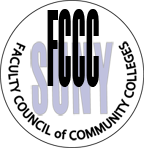 Faculty Council of Community CollegesResolution in Response to SUNY Online ResponseASA1.2019-2020Passed unanimouslyOctober 5, 2019WHEREAS the Chancellor’s response to the FCCC Resolution G2: 2018-19, dated May 21, 2019, stated that:“Planning for an advisory body that will be formed consistent with the way we form policy task forces where all key stakeholders are represented, including of course, the presidents of the UFS, FCCC, and SA and a set number of individuals they nominate.  The charge for this advisory body is still in development but its overarching responsibility will be recommendation about moving from the pilot to future phases of the project”; and, WHEREAS Chancellor Johnson’s letter to the FCCC additionally states that SUNY online is focusing on filling program gaps in bachelors, masters, and doctoral online programs, and whereas the FCCC is unaware of any systematic process for ensuring the sustainability of current online offerings at community colleges; and,WHEREAS the SUNY community colleges have been the pioneers of online instruction within SUNY and continue to be leaders in the development and offering of online programs and courses; and,WHEREAS to date an academic strategic plan for SUNY Online has not been developed in collaboration with faculty governance; and,WHEREAS the FCCC Guidelines for Faculty Governance Inclusion in Educational and Grant-Funded Initiatives strongly recommends that “whenever new teaching technologies, pedagogies, techniques, programs, products, or delivery systems are under consideration . . . all new courses and programs must be developed within established shared governance processes requiring approval of the faculty;” and,WHEREAS the request for proposal (RFP) inviting institutions to participate in SUNY Online lacked a transparent selection process and shared governance involvement; and,WHEREAS the FCCC looks forward to a strengthened relationship with SUNY leadership that models the best characteristics of healthy and productive shared governance; therefore,Be it RESOLVED that, as SUNY Online evolves, the FCCC recommends the yet-to-be formed Provost’s advisory committee, be charged at a minimum with the following:Creating an academic strategic plan for SUNY Online;Establishing and communicating a clear process and criteria, approved by the FCCC and the UFS, for selection and implementation of programs;Ensuring that fundamental guiding principles related to intellectual property rights, academic freedom, academic integrity, support services for online learning, and the role of OER in online learning are explicitly incorporated into any future phases of SUNY Online; Developing and implementing an assessment plan for SUNY Online with timelines respectful of academic calendars and faculty responsibilities;Evaluating the impact of SUNY Online on current program offerings in Open SUNY and on SUNY campuses;Making recommendations for improvement before moving from the pilot phase to future phases of the project.